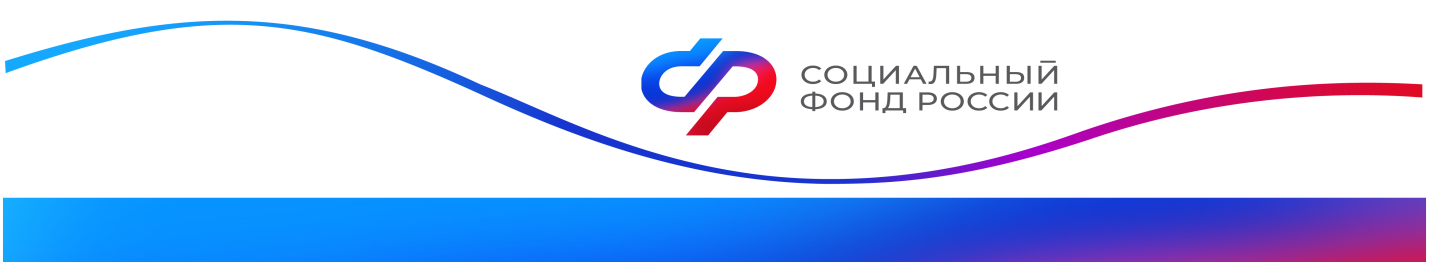 Об особенностях назначения единого пособия на 2024 год, тем, кому оно уже было назначено в январе текущего годаВ последнее время в ОСФР по Калужской области выросло число  обращений калужан с вопросом о возможности продления срока получения единого пособияОСФР по Калужской области разъясняет: в соответствии с требованиями законодательства Российской Федерации единое пособие назначается на 12 месяцев и исключительно в заявительном порядке. То есть, по истечении этого периода либо в последний месяц, на который оно было назначено, гражданин может вновь обратиться с заявлением о назначении единого пособия на следующие 12 месяцев. Решение принимается в течении 10 рабочих дней. Пособие назначается с месяца, следующего за последним месяцем ранее назначенного. Например: единое пособие назначено с января 2023 года на 12 месяцев. В декабре 2023 года можно подать заявление о назначении единого пособия на следующий год.  После рассмотрения заявления и принятия положительного решения, пособие будет назначено с января 2024 года. Напоминаем, что в ОСФР по Калужской области в  декабре 2023 года выплатило это пособие за ноябрь, а также в конце декабря  выплатит досрочно за декабрь (в связи с тем, что 3 января - праздничный день). Обращаем Ваше внимание, что если единое пособие назначается тем, кто его уже получает в текущем году,  то выплата пособия в 2024 году будет производится  в следующем месяце за предыдущий, т.е.  за январь 2024 года - 2 февраля, за февраль 2024 года - в марте и т.д. Это условие не касается граждан, впервые обратившихся за назначением единого пособия. Им первая выплата пособия будет производится в течении 5 рабочих дней после назначения. Пресс-служба ОСФР по Калужской области 